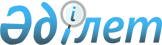 Об утверждении Правил присвоения воинских званий судьям военных судов Республики Казахстан
					
			Утративший силу
			
			
		
					Совместный приказ Министра юстиции Республики Казахстан от 6 июня 2000 года N 49 и Министра обороны Республики Казахстан от 31 мая 2000 года N 149. Зарегистрирован в Министерстве юстиции Республики Казахстан 12 июня 2000 года N 1154. Утратил силу - Совместным приказом Министра юстиции Республики Казахстан от 7 августа 2004 года N 245л и и.о. Министра обороны Республики Казахстан от 16 августа 2004 года N 435.




                  Извлечение из Совместного приказа






    Министра юстиции Республики Казахстан от 7 августа 2004 года N 245л и 






 и.о. Министра обороны Республики Казахстан от 16 августа 2004 года N 435





      Руководствуясь подпунктом 3) пункта 2 статьи 7 


 Закона 


 Республики Казахстан "Об органах юстиции", пунктом 19 


 Положения 


 о Министерстве юстиции Республики Казахстан, утвержденного постановлением Правительства Республики Казахстан от 11 марта 1999 года № 223, подпунктом 8 пункта 19 


 Положения 


 о Министерстве обороны Республики Казахстан, утвержденного постановлением Правительства Республики Казахстан от 16 августа 2001 года № 1074, приказываем:






      1. Признать утратившим силу совместный приказ Министра юстиции Республики Казахстан от 6 июня 2000 года N 49 и Министра обороны Республики Казахстан от 31 мая 2000 года N 149 "Об утверждении Правил присвоения воинских званий судьям военных судов Республики Казахстан"..


. 



       Министр юстиции                    и.о. Министра обороны       






   Республики Казахстан                   Республики Казахстан  



      В целях установления единых правил присвоения воинских званий судьям военных судов Республики Казахстан и в соответствии с пунктом 6 статьи 59 
 Указа 
 Президента Республики Казахстан, имеющего силу Конституционного закона, "О судах и статусе судей в Республике Казахстан", пунктом 3 статьи 5 
 Закона 
 Республики Казахстан "О всеобщей воинской обязанности и военной службе", пунктом 13 Положения о Министерстве юстиции Республики Казахстан, утвержденного 
 постановлением 
 Правительства Республики Казахстан от 11 марта 1999 года N 223, приказываем: 




      1. Утвердить прилагаемые Правила присвоения воинских званий судьям военных судов Республики Казахстан. 




      2. Первому Вице-Министру юстиции и курирующему Заместителю Министра обороны Республики Казахстан довести настоящий приказ до сведения руководителей всех структурных подразделений Министерства юстиции, Министерства обороны, Военного Суда Войск Республики Казахстан и обеспечить его изучение и неукоснительное исполнение. 




      3. Контроль за исполнением настоящего приказа возложить на Первого Вице-Министра юстиции и курирующего Заместителя Министра обороны Республики Казахстан.




      4. Настоящий приказ ввести в действие со дня государственной регистрации в Министерстве юстиции Республики Казахстан.

   Министр юстиции                                   Министр обороны       



 Республики Казахстан                              Республики Казахстан    

                                            Утверждены совместным приказом 



                                            Министра юстиции



                                            Республики Казахстан



                                            от 6 июня 2000 года N 49



                                            Министра обороны



                                            Республики Казахстан



                                            от 31 мая 2000 года N 149



                              Правила






                присвоения воинских званий судьям 






                военных судов Республики Казахстан





                          Общие положения



 



      1. Настоящие Правила приняты на основании 
 Указа 
 Президента Республики Казахстан, имеющего силу Конституционного закона, "О судах и статусе судей в Республике Казахстан", 
 Закона 
 Республики Казахстан "О всеобщей воинской обязанности и военной службе", Правил прохождения лицами офицерского состава военной службы и службы в запасе Вооруженных Сил Республики Казахстан, утвержденных 
 приказом 
 Министра обороны Республики Казахстан от 30 ноября 1998 года N 210, и регламентируют порядок присвоения, понижения, лишения и восстановления в воинском звании судей военных судов Республики Казахстан. 



      2. На судей военных судов распространяются нормы Законов Республики Казахстан "
 О всеобщей 
 воинской обязанности и военной службе", 
 "О статусе 
 и социальной защите военнослужащих и членов их семей", других нормативных правовых актов, регулирующих порядок прохождения военной службы. 



      3. Воинские должности (штатные должности, подлежащие замещению военнослужащими) и соответствующие им воинские звания предусматриваются в штатах военных судов, утверждаемых Министром юстиции Республики Казахстан по согласованию с Министром обороны Республики Казахстан.

                 


 Порядок присвоения воинских званий



     4. Судьям военных судов присваиваются воинские звания, установленные для военнослужащих в Вооруженных Силах Республики Казахстан, и к воинским званиям добавляется слово "юстиции".



     5. Сроки выслуги в воинских званиях для судей военных судов устанавливаются:

     в звании младшего лейтенанта юстиции - 1 год

     в звании лейтенанта юстиции -          2 года

     в звании старшего лейтенанта юстиции - 3 года

     в звании капитана юстиции -            3 года

     в звании майора юстиции -              4 года

     в звании подполковника юстиции -       5 лет

     в звании полковника юстиции и выше не устанавливаются.

 



      6. Сроки выслуги в воинском звании судьи военного суда исчисляются со дня подписания приказа о присвоении соответствующего звания. Время пребывания судьи военного суда в пониженном воинском звании в срок выслуги в восстановленном воинском звании не засчитывается. 



      7. Воинские звания высшего офицерского состава судьям военных судов присваиваются Президентом Республики Казахстан - по представлению Министра юстиции Республики Казахстан. 



      Представления к присвоению воинского звания "полковник" и высшего офицерского состава рассматриваются коллегией Министерства юстиции Республики Казахстан. 



      8. Первое воинское звание офицерского состава судьям военных судов, присваивается Министром обороны Республики Казахстан. 



      Очередные воинские звания младшего и старшего офицерского состава судьям военных судов присваиваются Министром юстиции Республики Казахстан - по совместному представлению начальника управления юстиции и председателя Военного суда войск Республики Казахстан, а судьям и председателям судебных коллегий Военного суда войск Республики Казахстан по представлению председателя Военного суда войск Республики Казахстан. 



      9. Присвоение очередных воинских званий судьям военных судов осуществляется с учетом занимаемой должности, времени выслуги в прежнем воинском звании, положительной характеристики судьи при добросовестном исполнении служебного долга. 



      10. Судье военного суда, образцово выполняющего воинский долг и служебные обязанности, может быть присвоено очередное воинское звание досрочно до полковника включительно. 



      11. Воинское звание досрочно присваивается по истечении, как правило, не менее половины установленных сроков выслуги в воинских званиях и при соответствии присваиваемого звания воинскому званию, предусмотренному по занимаемой штатной должности, но не более двух раз за период военной службы. 



      12. Очередное воинское звание на одну ступень выше воинского звания, предусмотренного по занимаемой штатной должности, может быть присвоено не более одного раза за период военной службы по истечении не менее двух установленных сроков выслуги в воинском звании. 



      13. Судьи военных судов, получившие очередное воинское звание досрочно и на одну ступень выше воинского звания, предусмотренного по занимаемой штатной должности, включаются в резерв кандидатов для перемещения на вышестоящие должности. 



      14. Судье военного суда ненадлежащим образом исполняющего возложенные на него обязанности, допустившего превышение служебных полномочий, нарушение трудовой дисциплины и требований служебной этики, связанных с пребыванием в должности судьи, присвоение очередного воинского звания может быть задержано на срок до одного года. 



      Решение о задержке присвоения очередного воинского звания принимается должностным лицом, имеющим право представления к присвоению воинского звания. Причины, послужившие основанием для принятия такого решения, объявляются судье в письменном виде. 



      Повторное представление к присвоению очередного воинского звания судье военного суда производится только по истечении срока задержки. 



      15. Материалы о присвоении воинских званий судье военного суда оформляются должностным лицом, имеющим право представления к присвоению воинского звания в соответствии с настоящим Правилом. 



      Не представляются к присвоению очередного воинского звания судьи военного суда, в отношении которых возбуждено уголовное дело. 



      16. Материалы о присвоении очередного воинского звания судье военного суда представляются Министру юстиции, не позднее одного месяца до истечения пребывания судьи в прежнем воинском звании. 



      17. К представлению о присвоении воинского звания должны быть приложены: 



      1) характеристика на судью военного суда, отражающая оценку его профессиональной деятельности, деловые и нравственные качества; 



      2) сравнительная таблица о количестве и качестве рассмотренных судебных дел за последние 3 года, а также за текущий период, если работает более одного года, то в сравнении с прошлым годом; 



      3) сведения о дисциплинарных взысканиях и поощрениях; 



      4) копия решения о предыдущем присвоении воинского звания. 




 




        Порядок понижения, лишения и восстановления в воинском звании 






 



      18. В случае совершения судьей военного суда дисциплинарного проступка, халатного отношения к исполнению своих служебных обязанностей он может быть понижен в воинском звании на одну ступень должностным лицом, присвоившим воинское звание. 



      19. Судья военного суда, пониженный в воинском звании, может быть восстановлен в прежнем воинском звании не ранее чем через год со дня понижения. 



      20. Повторное понижение в воинском звании не допускается, принимаются иные меры воздействия. 



      21. Судьи военных судов, совершившие проступки, порочащие честь и высокое звание судьи, могут быть лишены воинского звания: 



      1) лица младшего и старшего офицерского состава - Министром юстиции Республики Казахстан; 



      2) лица высшего офицерского состава - Президентом Республики Казахстан; 



      3) первое воинское звание офицерского состава - Министром обороны Республики Казахстан. 



      Вопрос о представлении к лишению воинского звания судьи военного суда рассматривается на коллегии Министерства юстиции Республики Казахстан.

      Судья военного суда, совершивший преступление, может быть лишен воинского звания после вынесения обвинительного приговора судом, вступившего в законную силу.

      22. Судья военного суда, лишенный воинского звания в связи с незаконным осуждением, восстанавливается в прежнем воинском звании.



      23. В случае незаконного понижения в воинском звании или лишения воинского звания, судьи военного суда решение о восстановлении в прежнем воинском звании по результатам расследования, либо в соответствии с решением суда принимается:



      1) по младшему и старшему офицерскому составу - Министром юстиции;



      2) по высшему офицерскому составу - Президентом Республики Казахстан.



      24. Время нахождения в незаконно пониженном воинском звании, либо период незаконного лишения воинского звания судьи военного суда входит в срок выслуги в восстановленном воинском звании.

					© 2012. РГП на ПХВ «Институт законодательства и правовой информации Республики Казахстан» Министерства юстиции Республики Казахстан
				